SECRETARIA DE EDUCACION DISTRITAL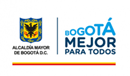 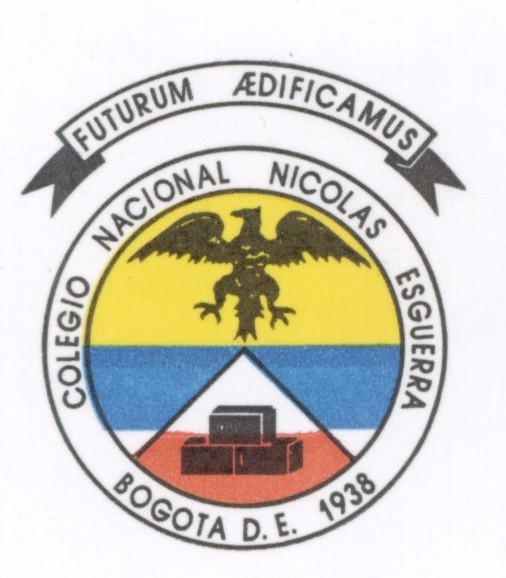 Colegio Nacional Nicolás Esquerra IEDPEI: EDIFICANDO FUTURORESOLUCION 2562 DEL 28 DE AGOSTO DE 2002NIT: 899.999.139-4                                                                         DANE: 11100101091PLAN DE MEJORAMIENTO SEGUNDO TRIMESTRE 2018GRADO: NOVENOASIGNATURA: BIOLOGÍATALLER DE NIVELACIÓN:PRIMERA PARTE: De acuerdo al cronograma de trabajo trazado para el segundo trimestre y al  material de apoyo utilizado, el estudiante debe presentar en su cuaderno, el glosario (mínimo 30 términos), el mapa conceptual o mental, los dibujos y taller de cada uno de los siguientes capítulos:Biología MolecularCódigo genéticoSíntesis de proteínas SEGUNDA PARTE: De igual manera debe resolver las siguientes actividades en hojas de examen y presentarlas junto con el cuaderno en las fechas asignadas. Marque una sola opción de respuesta y justifique usando el material de trabajo del período, indique la página que utilizó para ello.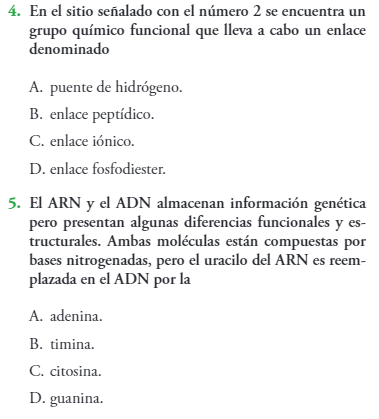 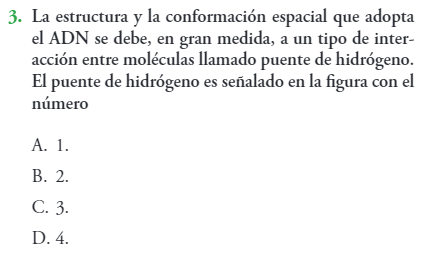 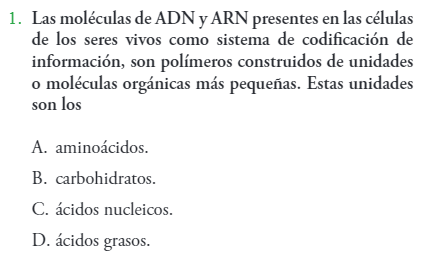 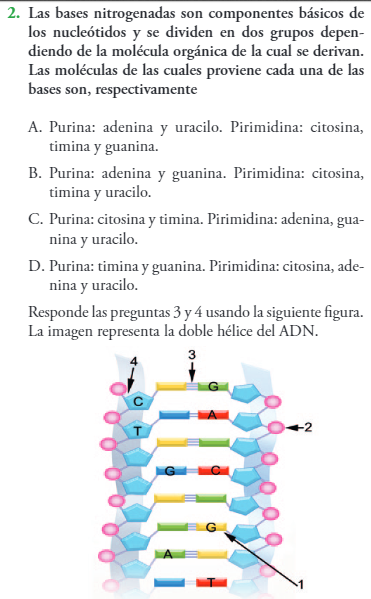 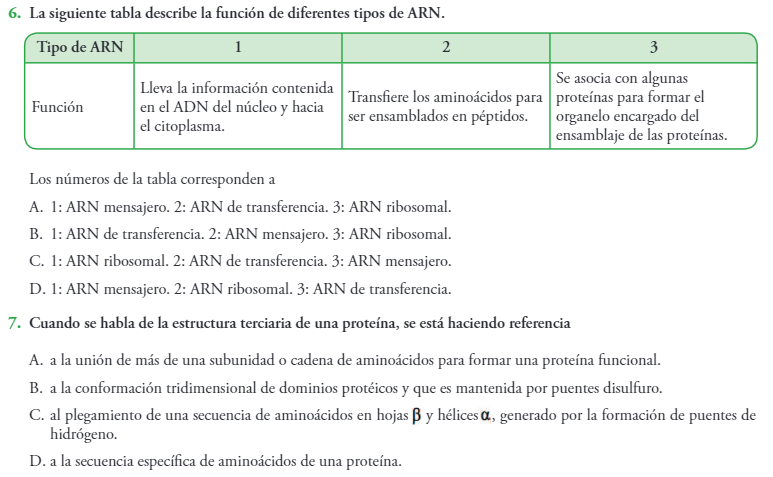 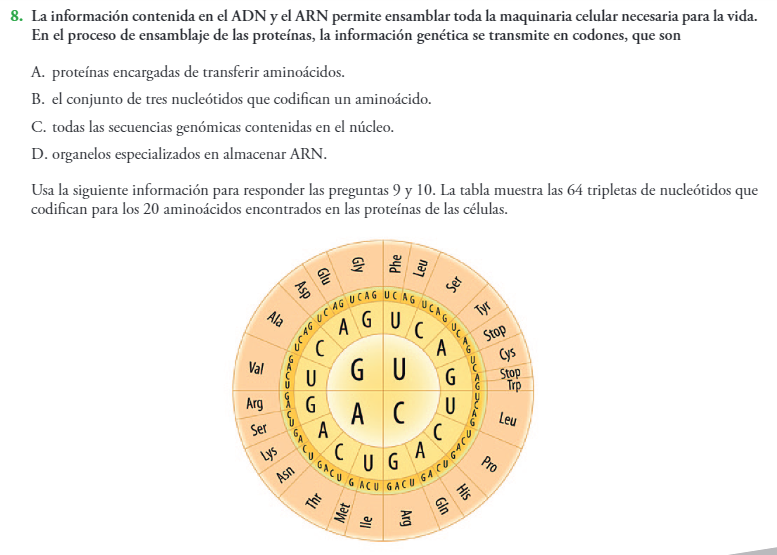 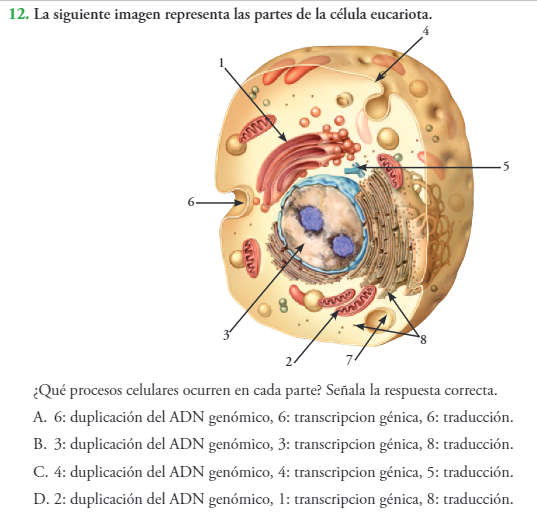 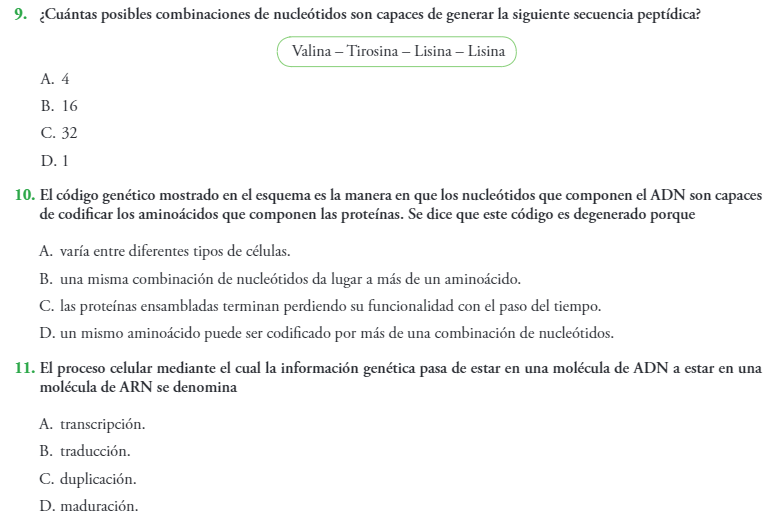 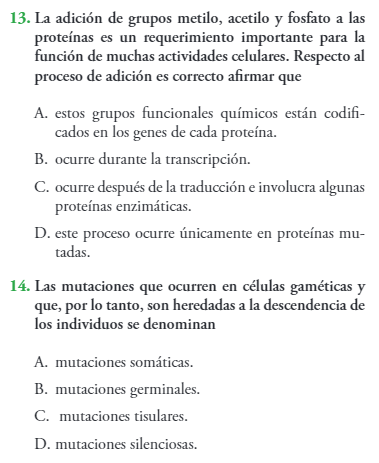 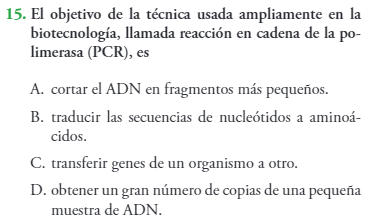 NO OLVIDES JUSTIFICAR LAS RESPUESTAS USANDO EL MATERIAL DE TRABAJO DEL PERIODO Y ESCRIBIENDO LA PÁGINA QUE USASTE PARA ELLO. 